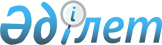 2015 және 2016 жылдары Қырғыз Республикасының аумағына ауыл шаруашылығы тауарларының жекелеген түрлерін әкелуге тарифтік квоталардың көлемін белгілеу туралыЕуразиялық экономикалық комиссия Алқасының 2015 жылғы 6 қазандағы № 134 шешімі
      2014 жылғы 29 мамырдағы Еуразиялық экономикалық одақ туралы шарттың 44 және 45-баптарына, оған № 6 қосымшаға және 2014 жылғы 29 мамырдағы Еуразиялық экономикалық одақ туралы шартқа Қырғыз Республикасының қосылуы туралы 2014 жылғы 23 желтоқсандағы шартқа сәйкес Еуразиялық экономикалық комиссия Алқасы шешті:
      1. қосымшаға сәйкес 2015 және 2016 жылдары Қырғыз Республикасының аумағына әкелінетін ауыл шаруашылығы тауарларының жекелеген түрлеріне қатысты тарифтік квоталардың (бұдан әрі – тарифтік квоталар) көлемі белгіленсін.
      2. Тарифтік квоталар ТМД-ға мүше мемлекеттерден шығарылатын және әкелінетін тауарларды қоспағанда, Қырғыз Республикасының аумағына әкелінетін, ішкі тұтыну үшін шығарудың кедендік рәсіміне орналастырылатын ауыл шаруашылығы тауарларына қатысты қолданылады деп белгіленсін.
      3. Қырғыз Республикасы:
      тарифтік квоталардың көлемін өзінің заңнамасына сәйкес сыртқы сауда қызметіне қатысушылар арасында бөлуді жүзеге асырсын;
      атқарушы биліктің уәкілетті органдарына осы Шешімнің 1-тармағында көрсетілген тауарларды әкелуге лицензиялар беруді жүзеге асыруды тапсырсын.
      3. Осы Шешім ресми жарияланған күнінен бастап күнтізбелік 10 күн өткен соң күшіне енеді. 2015 және 2016 жылдары Қырғыз Республикасының аумағына ауыл шаруашылығы тауарларының жекелеген түрлерін әкелуге тарифтік квоталардың көлемі
					© 2012. Қазақстан Республикасы Әділет министрлігінің «Қазақстан Республикасының Заңнама және құқықтық ақпарат институты» ШЖҚ РМК
				
      Еуразиялық экономикалық комиссия Алқасы Төрағасының міндетінуақытша атқарушы

А. Слепнев
Еуразиялық экономикалық
комиссия Алқасының 
2015 жылғы 6 қазандағы
№ 134 шешіміне 
ҚОСЫМША
Тауардың атауы
ЕАЭО СЭҚ ТН коды
Тарифтік квоталардың көлемі, мың тонна

Тауардың атауы
ЕАЭО СЭҚ ТН коды
2015 жыл
2016 жыл
Ірі қара малдың еті, мұздатылған
0202 10 000 1, 0202 20 100 1, 0202 20 300 1, 0202 20 500 1, 0202 20 900 1, 0202 30 100 4, 0202 30 500 4, 0202 30 900 4
0,083
0,2
Шошқа триммингін қоса алғанда, жаңа сойылған шошқа еті, тоңазытылған немесе мұздатылған 
0203 11 100 1, 0203 11 900 1, 0203 12 110 1, 0203 12 190 1, 0203 12 900 1, 0203 19 110 1, 
0203 19 130 1, 0203 19 150 1, 0203 19 550 1, 0203 19 590 1, 0203 19 900 1, 0203 21 100 1, 0203 21 900 1, 0203 22 110 1, 0203 22 190 1, 0203 22 900 1, 0203 29 110 1, 0203 29 130 1, 0203 29 150 1, 0203 29 550 1, 0203 29 550 2, 0203 29 590 1, 0203 29 900 1, 0203 29 900 2
1,458
3,5
0105-тауар позициясында көрсетілген үй құсының еті және тағамдық қосалқы өнімдері, жаңа сойылған, тоңазытылған немесе мұздатылған 
0207 27 300 1, 0207 27 400 1, 0207 27 600 1, 0207 27 700 1, 0207 11 100 1, 0207 11 300 1, 0207 11 900 1, 0207 12 100 1, 0207 12 900 1, 0207 13 100 1, 0207 13 200 1, 0207 13 300 1, 0207 13 400 1, 0207 13 500 1, 0207 13 600 1, 0207 13 700 1, 0207 13 910 1, 0207 13 990 1, 0207 14 100 1, 0207 14 200 1, 0207 14 300 1, 0207 14 400 1, 0207 14 500 1, 0207 14 600 1, 0207 14 700 1, 0207 14 910 1, 0207 14 990 1, 0207 24 100 1, 0207 24 900 1, 0207 25 100 1, 0207 25 900 1, 0207 26 100 1, 0207 26 200 1, 0207 26 300 1, 0207 26 400 1, 0207 26 500 1, 0207 26 600 1, 0207 26 700 1, 0207 26 800 1, 0207 26 910 1, 0207 26 990 1, 0207 27 100 1, 
24,375
58,0
0207 27 200 1, 0207 27 500 1, 0207 27 800 1, 0207 27 910 1, 0207 27 990 1, 0207 41 200 1, 0207 41 300 1, 0207 41 800 1, 0207 42 300 1, 0207 42 800 1, 0207 43 000 1, 0207 44 100 1, 0207 44 210 1, 0207 44 310 1, 0207 44 410 1, 0207 44 510 1, 0207 44 610 1, 0207 44 710 1, 0207 44 810 1, 0207 44 910 1, 0207 44 990 1, 0207 45 100 1, 0207 45 210 1, 0207 45 310 1, 0207 45 410 1, 0207 45 510 1, 0207 45 610 1, 0207 45 710 1, 0207 45 810 1, 0207 45 930 1, 0207 45 950 1, 0207 45 990 1, 0207 51 100 1, 0207 51 900 1, 0207 52 100 1, 0207 52 900 1, 0207 53 000 1, 0207 54 100 1, 0207 54 210 1, 0207 54 310 1, 0207 54 410 1, 0207 54 510 1, 0207 54 610 1, 0207 54 710 1, 0207 54 810 1, 0207 54 910 1, 0207 54 990 1, 0207 55 100 1, 0207 55 210 1, 0207 55 310 1, 0207 55 410 1, 0207 55 510 1, 0207 55 610 1, 0207 55 710 1, 0207 55 810 1, 0207 55 930 1, 0207 55 950 1, 0207 55 990 1, 0207 60 050 1, 0207 60 100 1, 0207 60 210 1, 0207 60 310 1, 0207 60 410 1, 0207 60 510 1, 0207 60 610 1, 0207 60 810 1, 0207 60 910 1, 0207 60 990 1
Сүт сарысуының және түрі өзгерген сүт сарысуының ұнтақ түріндегі, түйіршіктелген немесе басқа да қатты түрдегі, қант немесе басқа да тәттілегіш заттар қосылмаған жекелеген түрлері 
0404 10 120 1; 0404 10 160 1
0,042
0,1